Module Home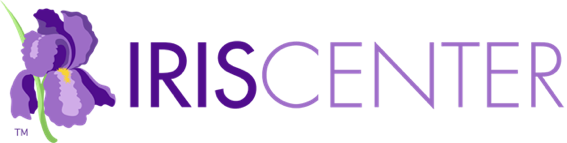 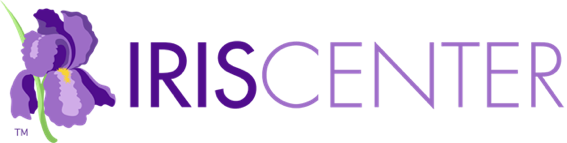 Module Description: This module, a DEC-recommended resource, offers information on how to set up effective inclusive early childhood classroom environments for young children. It also provides details about the interrelated physical, social, and temporal components of those environments, as well as adaptations to help teachers meet the needs of children with disabilities (est. completion time: 1 hour).ChallengeVideo: Ms. Smith and Mrs. Hahndorf are teachers in an inclusive…Initial ThoughtsWhat elements make up a well-designed early childhood environment?What can teachers do to make the classroom environment more conducive to children’s learning and development?Perspectives & ResourcesModule ObjectivesDefine and describe the difference between the physical, social, and temporal environments of an early learning programDescribe why a well-designed physical, social, and temporal environment benefits all young childrenUnderstand unique considerations in arranging an infant/toddler environmentUnderstand the importance of adapting environments to meet the unique needs of young children with disabilitiesDescribe how families and teachers can work together to create environments that nurture and support the development of all childrenPage 1: Early Childhood EnvironmentsSafe, responsive, and nurturing environments are an important…Well-designed classroom environments… [bullet points]Research ShowsComponents of Early Childhood Environments/Definition [table]Audio: Listen as Ilene Schwartz discusses how the three components…Including Children with DisabilitiesPage 2: Physical EnvironmentThe term physical environment refers to the overall design…Arrangement of Furnishings and Floor Coverings [drop-down menu]Selection and Placement of Materials [drop-down menu]Design and Display of Visual Materials [drop-down menu]Lighting and Sound [drop-down menu]For Your InformationIncluding FamiliesYou can do this by… [bullet points]Including Children with DisabilitiesThey can do this by… [bullet points]Link: assistive technology [definition]Link: communication board [definition]Link: flip book [definition]Did You Know?Audio: Listen as Abby Green talks about how she arranges…Audio: Listen as Ilene Schwartz talks about the concept of…Additional Considerations for Infants and Young ToddlersThese include… [bullet points]Audio: Listen as Rob Corso explains why it is so important for…Research ShowsExamples of a High-Quality and a Less Supportive… [table]ActivityClick for feedback [drop-down menu]Page 3: Social EnvironmentThe term social environment refers to the way that a classroom…Group Size and Composition [drop-down menu]Teacher-Versus Child-Initiated Activities [drop-down menu]Materials and Activities That Promote Interaction [drop-down menu]Including FamiliesMore specifically, when they partner with families… [bullet points]Including Children with DisabilitiesFor these children, teachers might need to… [bullet points]Audio: Abby Green talks about how to support positive…Audio: Ilene Schwartz discusses some of the ways that teachers…Research ShowsFor Your InformationLink: scripted stories [definition]Link: Early Childhood Behavior Management: Developing and Teaching Rules [IRIS Module]Additional Considerations for Infants and Young ToddlersAudio: Listen as Rob Corso discusses one of the biggest…Page 4: Temporal EnvironmentThe term temporal environment refers to the timing, sequence…Vary Activity Levels [drop-down menu]Plan Effective Transitions [drop-down menu]Teach Routines and Schedules [drop-down menu]Audio: Abby Green shares how she has made transitions…Including FamiliesAsking families about their routines and schedules… [bullet points]Including Children with DisabilitiesFor these children, teachers can… [bullet points]Audio: Ilene Schwartz illustrates why visual supports help…Research ShowsAdditional Considerations for Infants and Young ToddlersFor Your InformationPage 5: Putting It All TogetherAfter attending a training on effective early childhood environments…Ms. Smith’s Classroom [table]Mrs. Hahndorf’s Classroom [table]Audio: Listen as Rob Corso discusses how setting up an effective early…Page 6: References & Additional ResourcesSuggested module citationReferencesAdditional ResourcesPage 7: CreditsContent ExpertsModule DevelopersContent Expert ReviewersModule Production TeamMediaWrap UpSummary of the moduleComponents of Early Childhood Environments/Definition [table]Revisit your Initial Thoughts responsesAssessmentTake some time now to answer the following questions.You Have Completed This ModuleGive Us Your FeedbackLink: Module Feedback FormProfessional Development HoursLink: IRIS PD OptionsRelated Resources [link]       NOTES       NOTES       NOTES       NOTES       NOTES       NOTES       NOTES       NOTES       NOTES       NOTES